В соответствии со статьёй 142 Бюджетного кодекса Российской Федерации,постановлением Администрации Томской области от 30.10.2023 № 498а  «Об утверждении Правил предоставления и методики распределения иных межбюджетных трансфертов из областного бюджета местным бюджетам на поощрение муниципальных управленческих команд в 2023 году», постановлением Администрации Колпашевского района от 24.12.2020 № 1407 «Об утверждении муниципальной программы «Совершенствование системы муниципального управления в Колпашевском районе» Дума Колпашевского района РЕШИЛА:Установить, что за счёт средств иного межбюджетного трансферта из областного бюджета местным бюджетам на поощрение муниципальных управленческих команд в 2023 году, предоставленного бюджету муниципального образования «Колпашевский район» из областного бюджета, бюджетам поселений Колпашевского района предоставляются иные межбюджетные трансферты на поощрение муниципальных управленческих команд (далее - ИМБТ).Утвердить методику распределения бюджетам поселений Колпашевского района иных межбюджетных трансфертов на поощрение муниципальных управленческих команд согласно приложению к настоящему решению.Под муниципальной управленческой командой понимается  группа лиц, замещающих муниципальные должности, должности муниципальной службы, работники органов местного самоуправления, не являющиеся муниципальными служащими,  отработавших в органах местного самоуправления поселения в 2022 году не менее 9 месяцев и замещающих соответствующие должности в органе местного самоуправления поселения – получателя ИМБТ на дату принятия настоящего решения. Для получения ИМБТ Администрация поселения Колпашевского района в срок не позднее 05.12.2023 предоставляет Администрации Колпашевского района информацию о численности  муниципальной управленческой команды поселения Колпашевского района.Размер ИМБТ поселению Колпашевского района определяется Администрацией Колпашевского района в соответствии с методикой распределения бюджетам поселений Колпашевского района иных межбюджетных трансфертов на поощрение муниципальных управленческих команд и устанавливается постановлением Администрации Колпашевского района.6. Средства ИМБТ направляются на поощрение муниципальных управленческих команд.7. Средства ИМБТ перечисляются в бюджеты поселений Колпашевского района  в соответствии со сводной бюджетной росписью, кассовым планом.8. Условием предоставления ИМБТ является заключение соглашения 
о предоставлении ИМБТ (далее – Соглашение).9. В Соглашении должны быть предусмотрены следующие положения:9.1. целевое назначение ИМБТ;9.2. условия предоставления и расходования ИМБТ;9.3. сведения о размере ИМБТ;9.4. наличие муниципального правового акта об утверждении порядка поощрения муниципальной управленческой команды;9.5. условие о целевом использовании выделенных средств ИМБТ в срок не позднее 20.12.2023;9.6. условие о возврате остатков средств ИМБТ, не использованных по целевому назначению, в срок не позднее 25.12.2023;9.7. сроки и порядок предоставления отчётности, предусматривающий предоставление отчёта об использовании средств ИМБТ с приложением документов, подтверждающих их целевое использование, в срок не позднее 25.12.2023.10. Соглашение заключается между Администрацией Колпашевского района и уполномоченным на то органом местного самоуправления поселения Колпашевского района.11. Администрация Колпашевского района осуществляет перечисление ИМБТ, контроль за исполнением Соглашения.12. Настоящее решение вступает в силу с даты его официального опубликования.13. Опубликовать настоящее решение в Ведомостях органов 
местного самоуправления Колпашевского района и разместить на официальном сайте органов местного самоуправления муниципального образования «Колпашевский район».«Приложение УТВЕРЖДЕНО решением Думы Колпашевского района от 24.11.2023 №  119Методика распределения иных межбюджетных трансфертов на поощрение муниципальных управленческих командРазмер иного межбюджетного трансферта на поощрение муниципальных управленческих команд (далее – ИМБТ), предоставляемого поселению Колпашевского района, определяется по формуле:ViИМБТ = , гдеViИМБТ – размер ИМБТ, предоставляемого бюджету i-го поселения, входящего в состав Колпашевского района; VИМБТ – общий объём распределяемых ИМБТ;Чi – численность управленческой команды i-го поселения Колпашевского района; Чобщ – общая численность управленческих команд поселений Колпашевского района.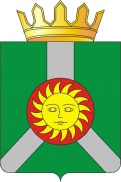 ДУМА КОЛПАШЕВСКОГО РАЙОНА ТОМСКОЙ ОБЛАСТИДУМА КОЛПАШЕВСКОГО РАЙОНА ТОМСКОЙ ОБЛАСТИДУМА КОЛПАШЕВСКОГО РАЙОНА ТОМСКОЙ ОБЛАСТИДУМА КОЛПАШЕВСКОГО РАЙОНА ТОМСКОЙ ОБЛАСТИДУМА КОЛПАШЕВСКОГО РАЙОНА ТОМСКОЙ ОБЛАСТИР Е Ш Е Н И Е24.11.2023№ 119О предоставлении бюджетам поселений Колпашевского района иных межбюджетных трансфертов на поощрение муниципальных управленческих командО предоставлении бюджетам поселений Колпашевского района иных межбюджетных трансфертов на поощрение муниципальных управленческих командО предоставлении бюджетам поселений Колпашевского района иных межбюджетных трансфертов на поощрение муниципальных управленческих командО предоставлении бюджетам поселений Колпашевского района иных межбюджетных трансфертов на поощрение муниципальных управленческих командО предоставлении бюджетам поселений Колпашевского района иных межбюджетных трансфертов на поощрение муниципальных управленческих командИ.о.Главы районаПредседатель Думы района________________Ю.А.Некрасов______________И.Г.Токарева